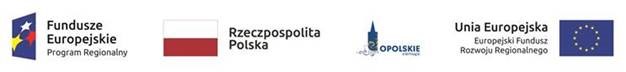 Listy ocenionych projektów złożonych w ramach II naboru do poddziałania 10.1.1 Infrastruktura ochrony zdrowia 
w zakresie profilaktyki zdrowotnej mieszkańców regionu RPO WO 2014-2020 dla Typu II Inwestycje w infrastrukturę i wyposażenie w celu poprawy ogólnej wydajności usług medycznych w zakresie opieki nad osobami starszymi, w tym osobami z niepełnosprawnościamiŹródło: Opracowanie własne na podstawie uchwały ZWO nr 5356/2018 z dnia 23 kwietnia 2018 r. w sprawie rozstrzygnięcia konkursu Nr RPOP.10.01.01-IZ.00-16-002/17 
w ramach Regionalnego Programu Operacyjnego Województwa Opolskiego na lata 2014-2020, Osi priorytetowej X Inwestycje w infrastrukturę społeczną, Działania 
10.1 Infrastruktura społeczna na rzecz wyrównania nierówności w dostępie do usług, Poddziałania 10.1.1. Infrastruktura ochrony zdrowia w zakresie profilaktyki zdrowotnej mieszkańców regionu. Lp.Nazwa wnioskodawcyTytuł wniosku o dofinansowanie projektuKwota wnioskowanego dofinansowania [PLN]Koszt całkowity projektu [PLN]Wynik oceny[%]Statusprojektu1.Zakład Opiekuńczo - Leczniczy Samodzielny Publiczny Zakład Opieki Zdrowotnej„Poprawa efektywności świadczenia usług medycznych dla osób starszych z chorobami otępiennymi i chorobą Alzheimera poprzez remont adaptację i wyposażenie w niezbędny sprzęt w celu utworzenia dziennego oddziału Zakładu Opiekuńczo-Leczniczego SPZOZ  w Głuchołazach”1 030 803,891 212 710,4677,08Wybrany do dofinansowania2.Stobrawskie Centrum Medyczne sp. z o.o. z siedzibą w Kup"Poprawa ogólnej wydajności usług medycznych w zakresie opieki nad osobami starszymi, w oddziałach i pracowniach Szpitala w Kup Stobrawskiego Centrum Medycznego sp. z o.o. poprzez zakup sprzętu medycznego i modernizację oddziału chorób wewnętrznych- Etap I SEGMENT A"1 548 325,502 534 080,0064,81Wybrany do dofinansowania3.Cezary Juda Ośrodek Medyczny „SAMARYTANIN”Poprawa efektywności świadczenia usług medycznych dla osób starszych i niepełnosprawnych poprzez zakup niezbędnego sprzętu i wyposażenie do świadczenia usług opieki hospicyjnej i paliatywnej  Ośrodka Medycznego „Samarytanin” w Opolu.1 539 720,261 811 435,6058,33Wybrany do dofinansowania4.Stowarzyszenie Hospicjum Ziemi Kluczborskiej Św. Ojca PioPoprawa jakości opieki medycznej poprzez realizację robót budowlanych, zakup sprzętu i wyposażenia dla Hospicjum Ziemi Kluczborskiej Św. Ojca Pio w Smardach Górnych1 226 402,951 442 827,0056,25Niewybrany do dofinansowania z powodu braku środków5.ZESPÓŁ OPIEKI ZDROWOTNEJ W OLEŚNIEPrzebudowa pomieszczeń oddziału Wewnętrznego w bloku A, II piętro - II etap w ZOZ Olesno502 784,11620 843,0755,56Niewybrany do dofinansowania z powodu braku środków6.SAMODZIELNY PUBLICZNY ZESPÓŁ OPIEKI ZDROWOTNEJ W GŁUBCZYCACHPodniesienie skuteczności i wydajności leczenia pacjentów w Zakładzie Opiekuńczo-Leczniczym w SPZOZ w Głubczycach poprzez jego modernizację i doposażenie790 155,56929 594,7852,08Niewybrany do dofinansowania z powodu braku środków7.Szpital Powiatowy im. Prałata J. Glowatzkiego w Strzelcach OpolskichPOPRAWA WYDAJNOŚCI USŁUG MEDYCZNYCH W SZPITALU POWIATOWYM W STRZELCACH OPOLSKICH POPRZEZ MODERNIZACJĘ ODDZIAŁU WEWNĘTRZNEGO WRAZ Z DOSTAWĄ SPRZĘTU3 508 625,334 127 794,5651,85Niewybrany do dofinansowania z powodu braku środków8.VITA Sp. z o.o.Podwyższenie jakości i dostępności usług medycznych AOS w Nysie dzięki zakupowi nowoczesnego sprzętu medycznego.248 639,45292 517,0050,00Niewybrany do dofinansowania z powodu braku środków